Урок з української мови 10 клас (за допомогою технологій д.н.)Дата проведення: 07.04.2020 р. 12 05 – 12 50Тема. Стилістичне використання якісних, відносних, присвійних прикметників. Стилістична роль повних і коротких прикметників. Синоніміка прикметників і непрямих відмінків іменників. Словник епітетів української мови.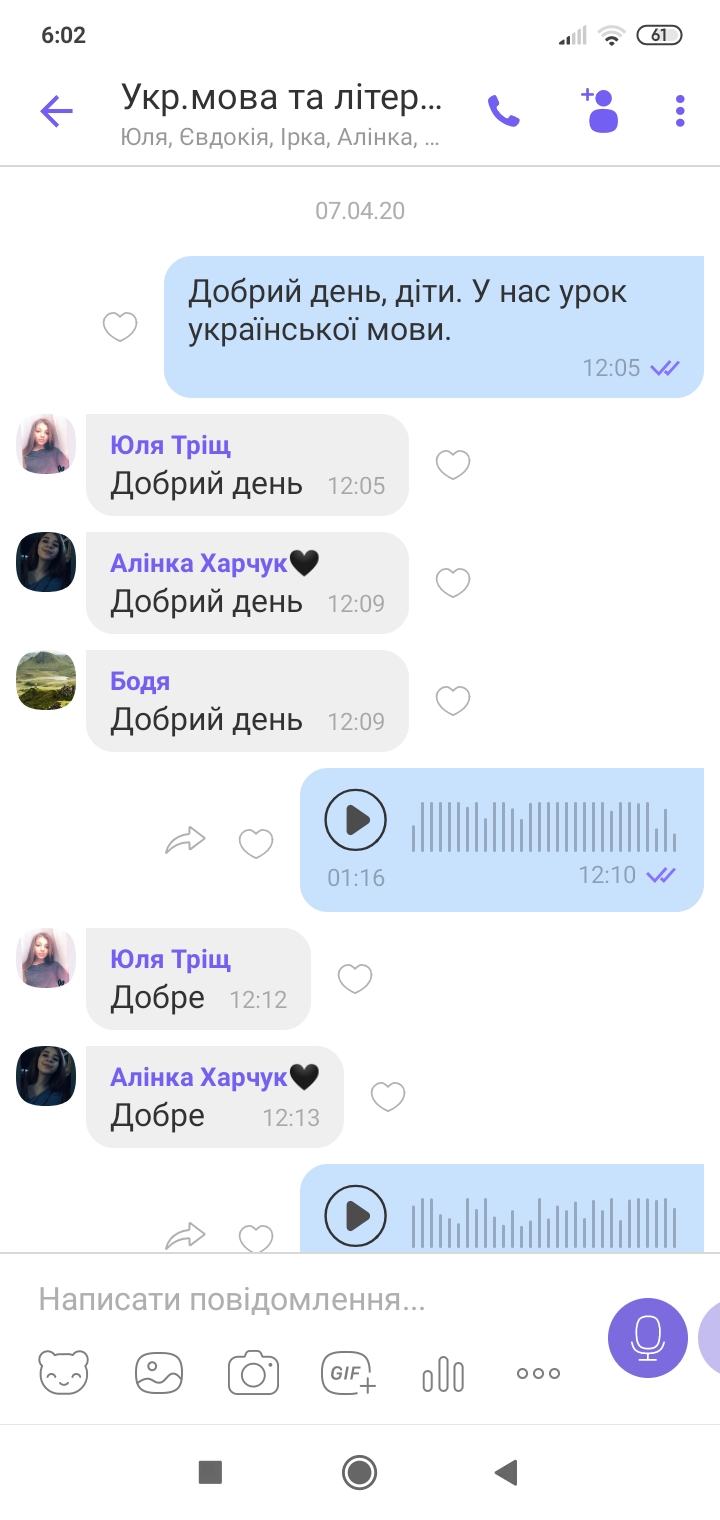 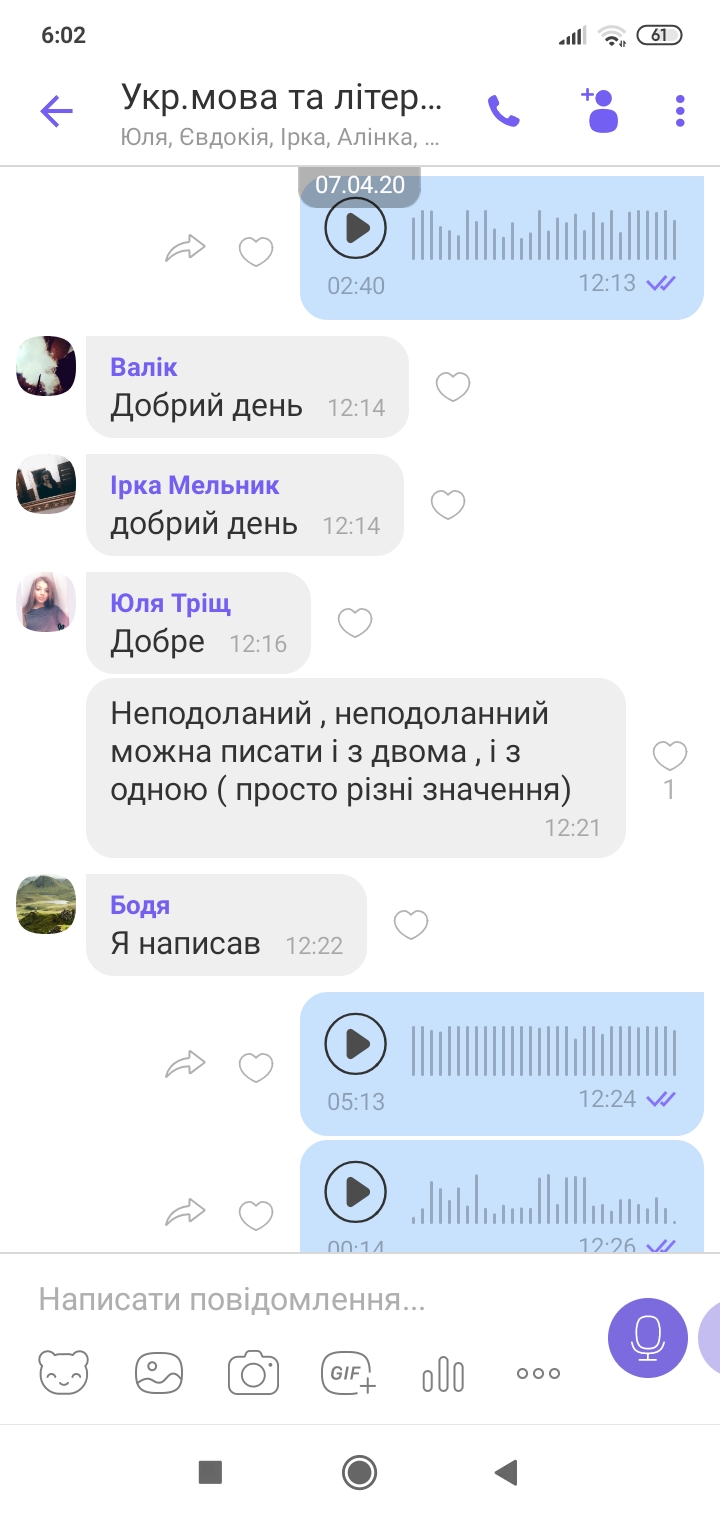 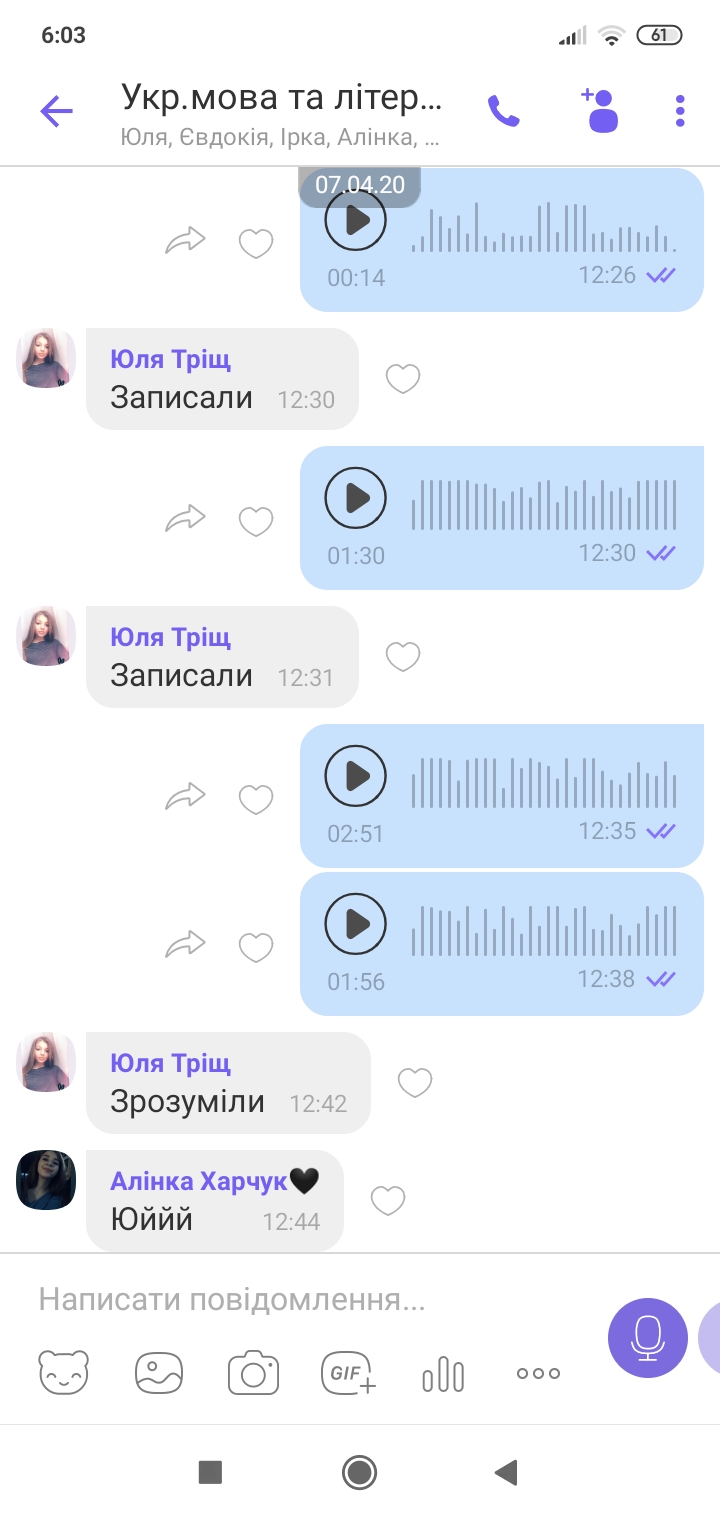 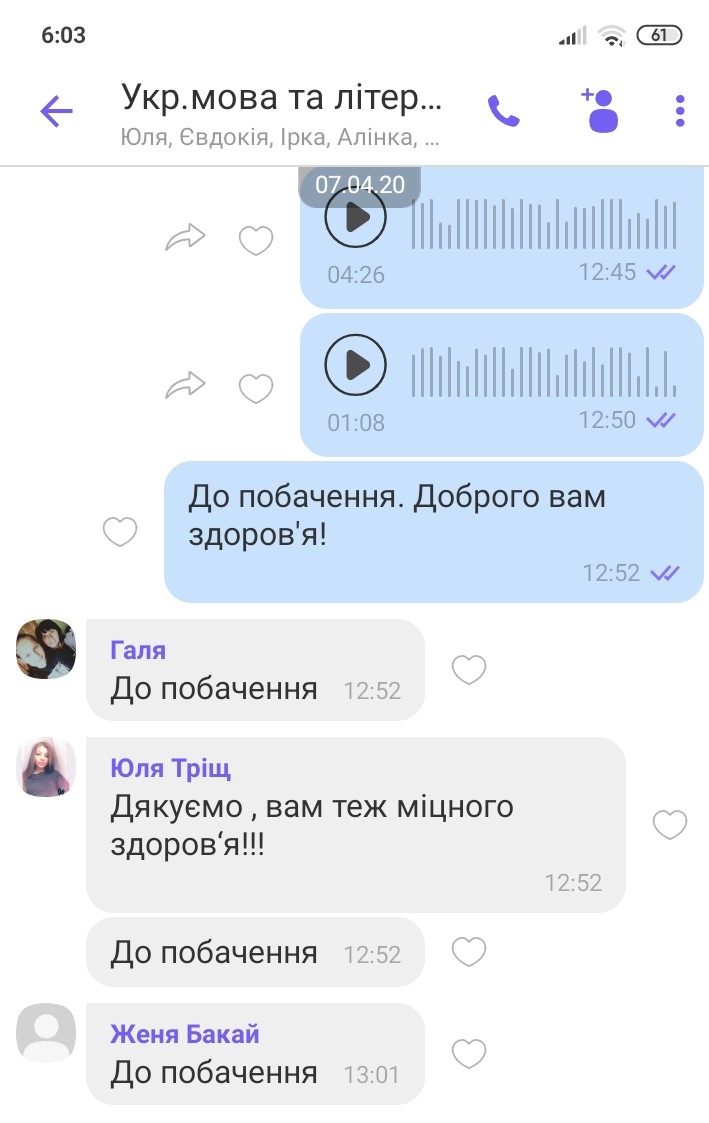 